Powtarzaj wyrazy – za każdym razem, gdy poprawnie wymówisz wyraz, pokoloruj kratkę na wskazany kolor.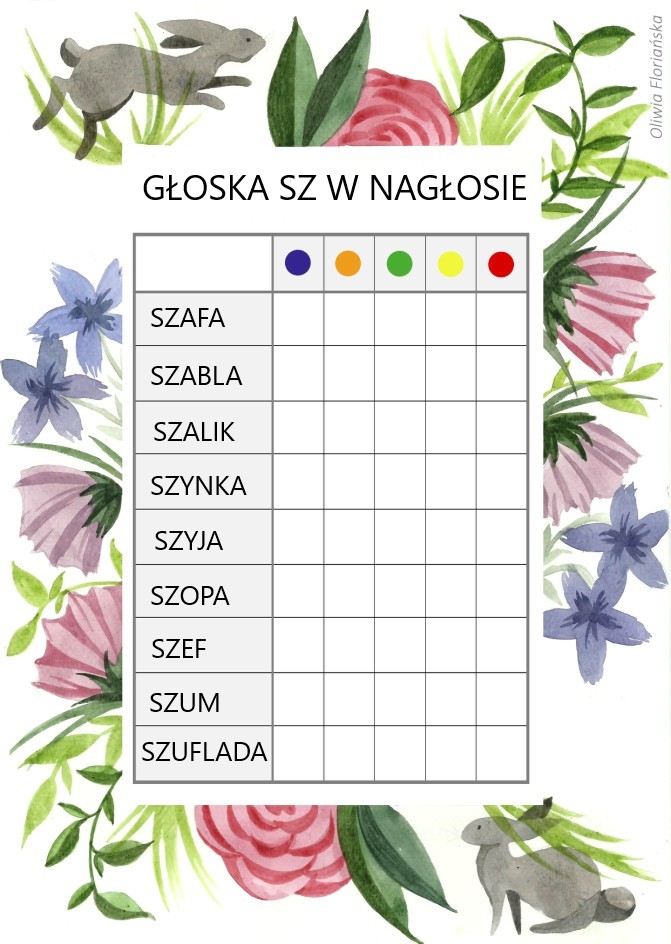 